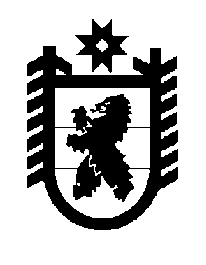 Российская Федерация Республика Карелия    ПРАВИТЕЛЬСТВО РЕСПУБЛИКИ КАРЕЛИЯПОСТАНОВЛЕНИЕот  20 декабря 2016 года № 448-Пг. Петрозаводск О разграничении имущества, находящегося в муниципальной собственности Шокшинского вепсского сельского поселенияВ соответствии с Законом Республики Карелия от 3 июля 2008 года               № 1212-ЗРК «О реализации части 111 статьи 154 Федерального закона
 от 22 августа 2004 года № 122-ФЗ «О внесении изменений 
в законодательные акты Российской Федерации и признании утратившими силу некоторых законодательных актов Российской Федерации в связи 
с принятием федеральных законов «О внесении изменений и дополнений 
в Федеральный закон «Об общих принципах организации законодательных (представительных) и исполнительных органов государственной власти субъектов Российской Федерации» и «Об общих принципах организации местного самоуправления в Российской Федерации» Правительство Республики Карелия п о с т а н о в л я е т:1. Утвердить перечень имущества, находящегося в муниципальной собственности Шокшинского вепсского сельского поселения, передаваемого в муниципальную собственность Прионежского муниципального района, согласно приложению. 2. Право собственности на передаваемое имущество возникает у Прионежского муниципального района со дня вступления в силу настоящего постановления.            Глава Республики  Карелия                       			      	        А.П. ХудилайненПриложение к постановлению Правительства Республики Карелияот 20 декабря 2016 года № 448-ППереченьимущества, находящегося в муниципальной собственности Шокшинского вепсского сельского поселения, передаваемого 
в муниципальную собственность Прионежского муниципального района_____________№п/пНаименование имуществаАдрес местонахождения имуществаИндивидуализирующие характеристики имуществаКвартира № 13пос. Кварцитный, д. 16общая площадь 40,4 кв. м, балансовая стоимость 21150,0 руб.Квартира № 2пос. Кварцитный, д. 21общая площадь 35,2 кв. м, балансовая стоимость 116762,0 руб.Комната в квартире № 31пос. Кварцитный, д. 22общая площадь 49,8 кв. м, площадь комнаты 17 кв. м, балансовая стоимость 81853,0 руб.